Esta es una encuesta para conocer su opinión con respecto a la calidad y la atención del servicio ofrecido por el Museo de la Ciudad Autoconstruida deI Instituto. Recuerde que sus respuestas son voluntarias, confidenciales y se utilizarán para mejorar el servicio. Fecha:  DD  /  MM  / AÑO  Nombre de la actividad ______________________________________________ Nombre completo ___________________________Correo electrónico _____________________________Localidad__________________ Si nos visita fuera de Bogotá, de dónde viene?________________________¿Cómo se enteró de la actividad?A nivel general, ¿cómo califica la satisfacción en la atención prestada por el Museo?Basado(a) en su experiencia, cuál fue su grado de satisfacción con respecto a:En caso que haya marcado alguna opción como regular, malo o muy malo, cuéntenos ¿por qué?: _________________________________________________________________________________________________________________________________________________________________________________________________________________________________________________________________________________________________________________________________Nombre de la persona a cargo de la actividad: _______________________________________¿Cuál es su aprendizaje más importante que le deja esta actividad?______________________________________________________________________________________________________________________________________________________________________________________________________________________________________________________Pensando en futuras actividades, ¿qué otros temas serían de su interés?____________________________________________________________________________________________________________________________________________________________________¿Le gustaría recibir información de exposiciones y actividades del Museo de la Ciudad Autoconstruida?     Sí _____ No_____Tratamiento de Datos Personales:En los términos de la Ley 1581 de 2012, manifiesto expresamente que autorizo, de manera libre, previa y voluntaria, al Instituto Distrital de Patrimonio Cultural a dar el tratamiento de los datos suministrados por mí a través de este formulario, de acuerdo con las Políticas de Tratamiento y Protección de Datos Personales del IDPC publicada en la siguiente dirección electrónica: http://idpc.gov.co/transparencia-y-acceso-a-la-informacion-publica/ley_transparencia_idpc/ *             Sí ___   No___ Importante:1Recomendación de otra persona2Por correo electrónicoPor correo electrónico3Grupo de WhatsApp del Museo de la Ciudad Autoconstruida4Instagram del Museo de la Ciudad AutoconstruidaInstagram del Museo de la Ciudad Autoconstruida5Invitación del personal del museo6Otro ¿Cuál?:Excelente 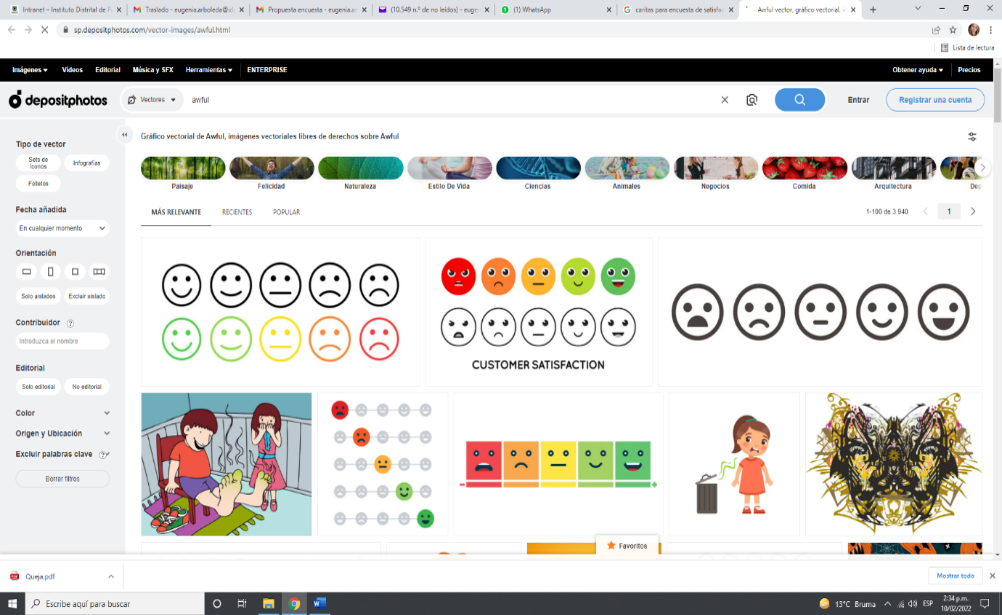 Bueno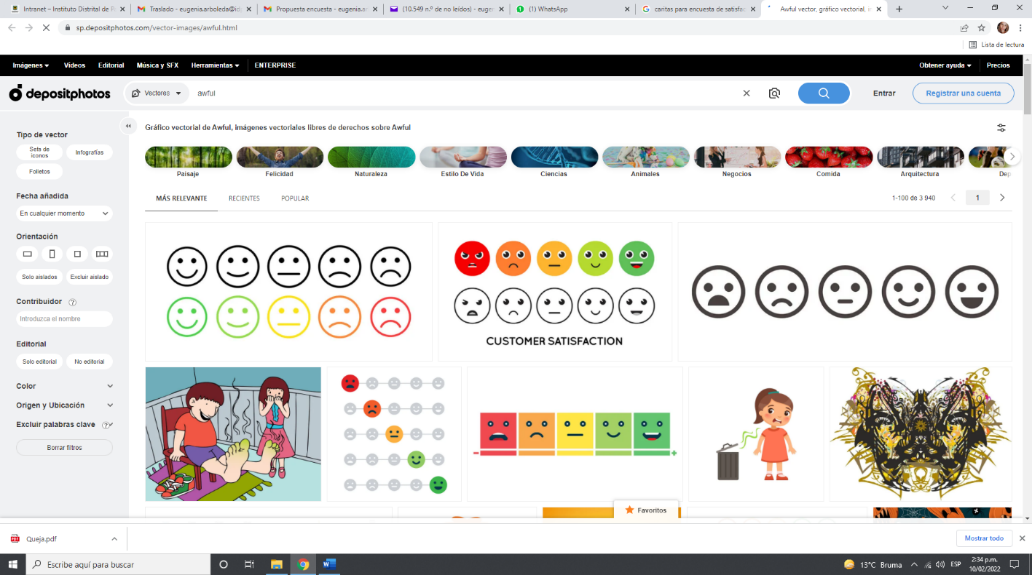 Regular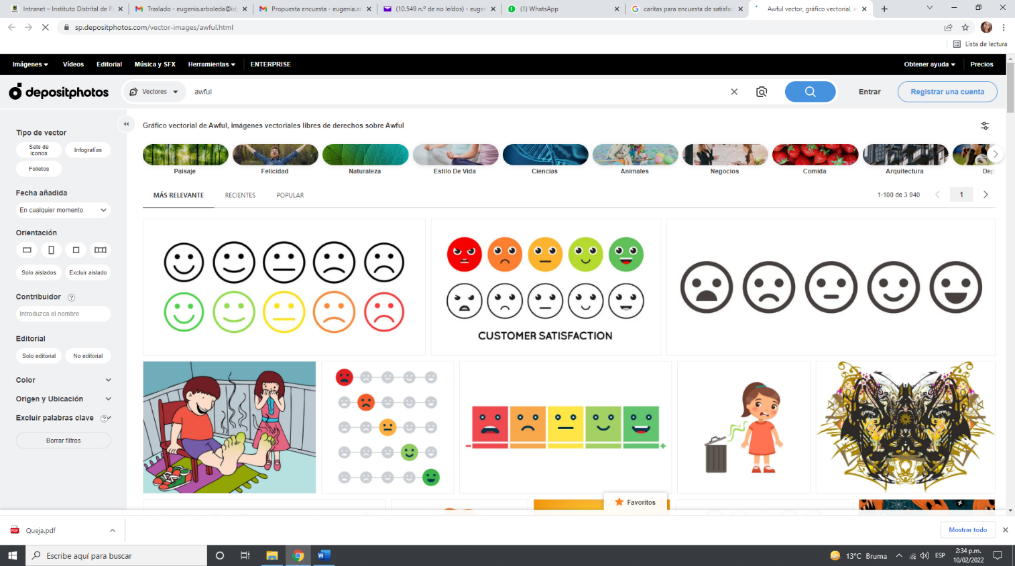 Malo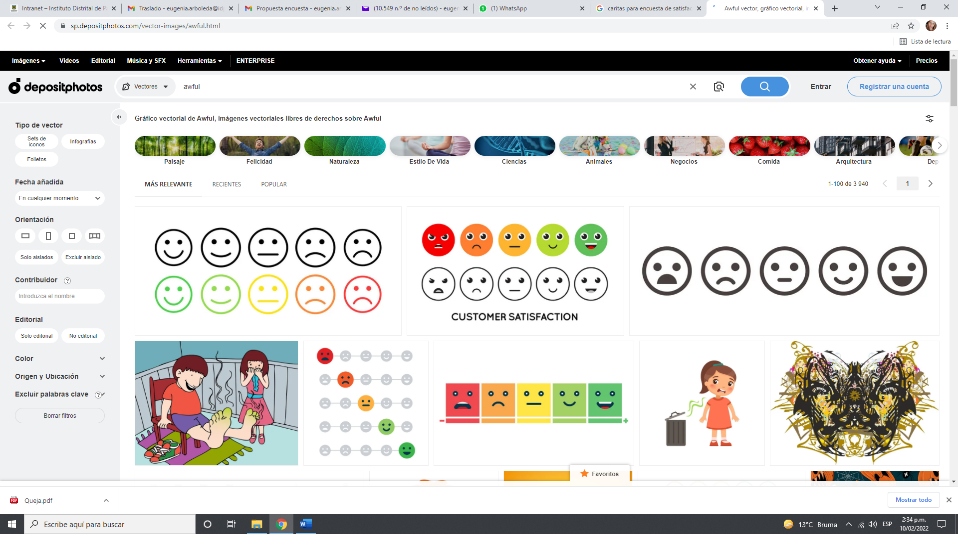 Muy malo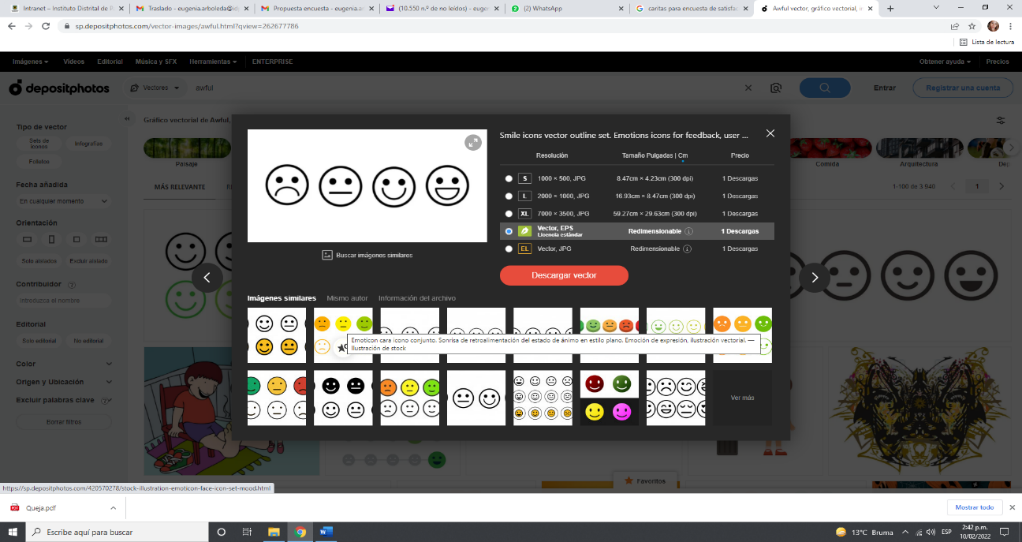 Aspectos de la actividadExcelenteExcelenteBuenoBuenoRegularRegularMaloMaloMuy maloMuy maloActividad: Pertinencia de los contenidos.Actividad: La metodología utilizada en la actividad Actividad: Recursos utilizados para desarrollar las actividadesFacilitadores: Dominio y conocimiento del tema Facilitadores: Claridad en la presentación de los contenidosFacilitadores: AmabilidadDuración:Muy extensaExtensaApropiadaCortaMuy cortaSi presenta alguna inconformidad y/o insatisfacción a la atención prestada, desde el defensor de la ciudadanía le estaremos contactando o podrá escribirnos al correo electrónico: defensordelciudadano@idpc.gov.co